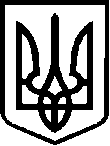 УКРАЇНАВЕРБСЬКА  СІЛЬСЬКА РАДАЧЕЧЕЛЬНИЦЬКОГО РАЙОНУ  ВІННИЦЬКОЇ ОБЛАСТІ вул. Соборна,142, с. Вербка Чечельницького району, Вінницької обл. , 24821, тел.2-45-42, 2-45-45             2. Контроль за виконанням даного розпорядження залишаю за собою.           3. Дане розпорядження винести на розгляд та затвердження сесії сільської ради.Сільський голова                                                                                                     С.А.Блиндур РОЗПОРЯДЖЕННЯРОЗПОРЯДЖЕННЯвід 24.04.2018 року                                                                                                       № 12                                                                                                                 Про внесення змін до сільського бюджету на 2018 рік            1. Відповідно до статті 78 Бюджетного кодексу України внести зміни до видаткової частини загального фонду Вербського сільського бюджету за квітень місяць 2018 року.По видатках:        1. Внести зміни до помісячного розпису видатків загального фонду за рахунок перенесення доходів:         - з квітня місяця на жовтень на суму 50000,00 грн.  по коду 18050400 « Єдиний податок з фізичних осіб»        - з квітня місяця на жовтень місяць на суму 100000,00 грн. по коду 18050500 « Єдиний податок з сільськогосподарських товаровиробників, у яких частка сільськогосподарського товаровиробництва за попередній податковий рік дорівнює або перевищує 75%» КПККЕКВсіченьлютийквітеньжовтень01101502111+ 60600,00- 60600,0001101502120+ 9600,00- 9600,0001101502210- 6100,00- 8600,00+14700,0001101502240- 1200,00 +1200,0001132422730+ 2000,00- 2000,0001160302210- 12000,00- 39400,00- 9500,00+ 60900,0001160302240- 12400,00- 16800,00- 4500,00+ 33700,0001174612210+ 24400,00- 7900,00- 50600,00+ 34100,0001174612240- 7400,00+7400,00